Карточка №3.Найдите квадрат наименьшего расстояния от точки В(7;0) до графика функции. y=Решение. Пусть точка с координатами (х;у) принадлежит графику функции y=, тогда квадрат расстояния от нее до точки В равен (х-7)2+y2. Необходимо найти наименьшее значение выражения:(х-7)2+у2=(х-7)2+(2x-8)=х2-14х+49+2х-8=х2-12х+41=(х-6)2+5.Пусть f(x)=x2-12x+41, тогда f’(x)=2x-12, f’(x)=0, 2x-12=0, x=6. Функция f(x) имеет единственную точку минимума х=6, значит при x=6 достигается наименьшее значение функции f(x).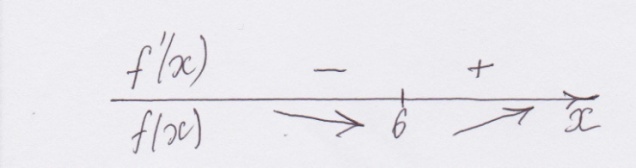 f(6)=(6-6)2+5=5. Ответ:6.